РЕШЕНИЕот  26.11.2015  г.   № 172с. Усть – Ницинское О передаче полномочий контрольно-счетного органа Усть-Ницинского сельского поселения Контрольному органу Слободо-Туринского муниципального района по осуществлению внешнего муниципального финансового контроля в 2016 году      В целях реализации Бюджетного кодекса Российской Федерации, в соответствии с Федеральным законом от 07.12.2011  № 6-ФЗ «Об общих принципах организации и деятельности контрольно-счетных органов субъектов Российской Федерации и муниципальных образований», Областным законом от 12.07.2011 г. № 62-ОЗ «О счетной палате Свердловской области и контрольно-счетных органах муниципальных образований, Дума Усть-Ницинского сельского поселенияРЕШИЛА: Передать Контрольному органу Слободо-Туринского муниципального района полномочия контрольно-счетного органа Усть-Ницинского сельского поселения по осуществлению внешнего муниципального финансового контроля  в 2016 году.Думе Усть-Ницинского сельского поселения  заключить соответствующее соглашение с Думой Слободо-Туринского муниципального района.Действия настоящего решения распространяются на отношения, возникшие с 01.01.2016 года.Контроль за исполнением настоящего решения возложить на комиссию по экономическим вопросам (председатель Шмелёва Е.В.).Глава Усть-Ницинского сельского поселения                                                               К.Г. Судакова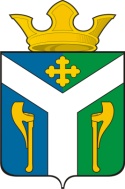 ДУМАУсть – Ницинского сельского поселенияСлободо – Туринского муниципального районаСвердловской области